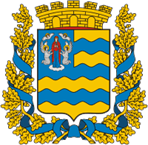 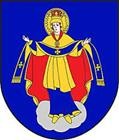 ЭКСКУРСІЙНЫ МАРШРУТ«ПА КУПАЛАЎСКІХ МЯСЦІНАХ»Аўтары: Савет музея баявой славы «Подзвіг» Маладзечанскай сярэдняй школы №1 імя Янкі Купалы.Кіраўнікі: Смалонская Вольга Аляксандраўна, дырэктар музея баявой славы «Подзвіг» Маладзечанскай сярэдняй школы №1 імя Янкі Купалы.Мэта экскурсіі: фарміраванне цікавасці да чытання праз прыцягненне ўвагі да жыцця і творчасці яркага прадстаўніка айчыннай літаратуры Янкі Купалы.Задачы экскурсіі:абудзіць цікавасць да жыцця і творчасці Я.Купалы;пазнаёміць удзельнікаў экскурсіі з месцамі жыцця і творчасці Я.Купалы; фарміраваць мастацкі густ;выхоўваць павагу да роднай мовы.Від экскурсіі: комплексная аўтобусная.Працяг: 520 хвілін (1 дзень, у тым ліку 4 экскурсійныя гадзіны, плюс 
4 гадзіны суправаджэння) альбо 360 хвілін (1 дзень, у тым ліку 
3 экскурсійныя гадзіны, плюс 3 гадзіны суправаджэння)Працягласць маршрута: 180 км альбо 220 км.Змест: экскурсія знаёміць з жыццём і творчасцю Янкі Купалы – класіка беларускай літаратуры.Экскурсанты, наведаўшы месцы нараджэння і жыцця Янкі Купалы, змогуць пранікнуцца атмасферай, якая натхняла Купалу на напісанне твораў, што сталі класікай беларускай літаратуры. Таксама падчас падарожжа экскурсанты атрымаюць інфармацыю аб гісторыі населеных пунктаў, у якіх робяцца прыпынкі.Маршрут экскурсіі: г. Маладзечна − в. Яхімоўшчына − 
в. Вязынка − в. Харужанцы − г. Маладзечна альбо г. Маладзечна − 
в. Яхімоўшчына − в. Вязынка − в. Харужанцы – г. Мінск – 
г.п. Радашковічы – г. Маладзечна.Змест экскурсіі: Экскурсанты, наведаўшы месцы нараджэння і жыцця Янкі Купалы, змогуць пранікнуцца атмасферай, якая натхняла Купалу 
на напісанне твораў, што сталі класікай беларускай літаратуры. Таксама падчас падарожжа экскурсанты атрымаюць інфармацыю аб гісторыі населеных пунктаў, у якіх робяцца прыпынкі.ТЭХНАЛАГІЧНАЯ КАРТА МАРШРУТА ЭКСКУРСІІ«ПА КУПАЛАЎСКІХ МЯСЦІНАХ»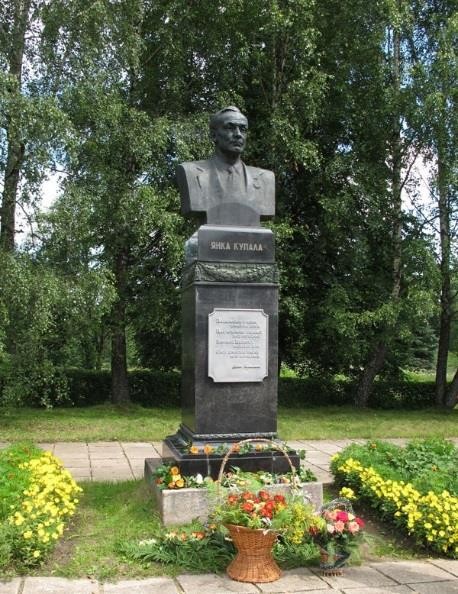 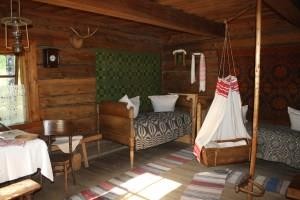 Малюнак 1. Вязынка. Помнік паэту	Малюнак 2. Экспазіцыя філіяла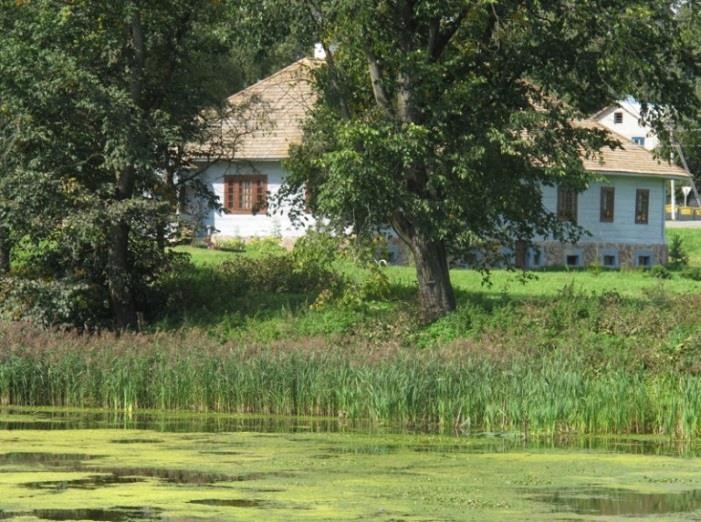 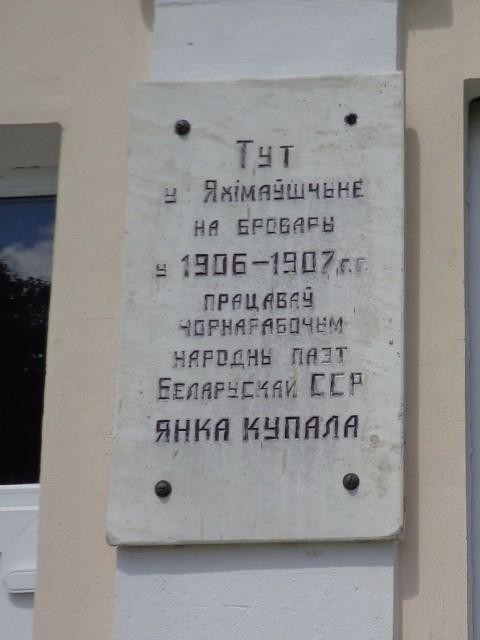 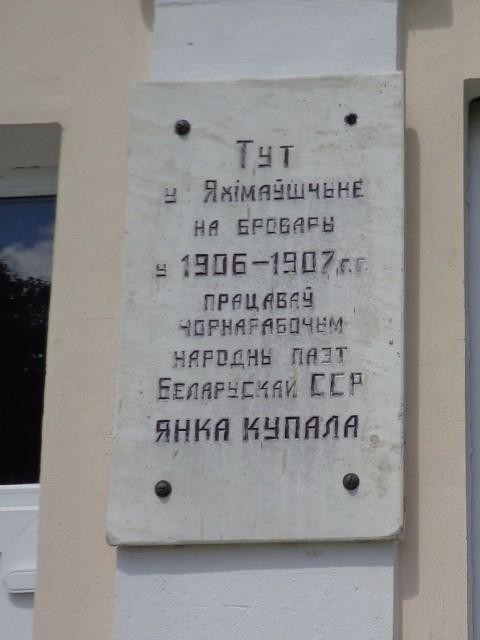 Яхімоўшчына	Будынак колішняй канторы бровара     пана Любанскага. Яхімоўшчына.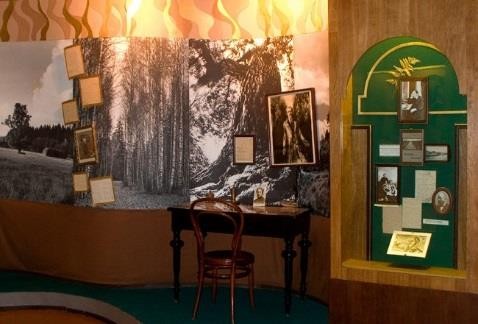 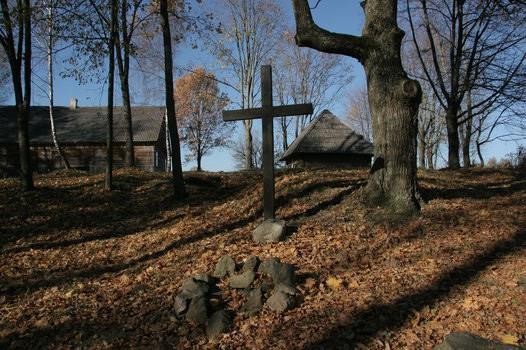 Малюнак 5	Малюнак 6Літаратурна -дакументальная	Крынічка, крыж у памяць аб былой экспазіцыя філіяла «Акопы»		сядзібе МіхалішкіМаршрут экскурсііМесцыпрыпынкаўАб'екты паказуЧасАсноўны змест экскурсіі. Пералік падтэмаў іпытынняўАрганізацыйныя ўказанніМетадычныя ўказанніПачатак экскурсіі – –5Уводзіны да тэмы экскурсііІнфармацыйны ўступУводзіны да тэмы. Усталяваць эмацыйна-псіхалагічны кантакт з групай, наладзіць яе на ўспрыняцце экскурсіі. Уступ да экскурсіі зрабіць яркім і вобразным, дадаткова можна выкарыстаць верш Янкі Купалы.Падчас шляху да першага прыпынку ўспомніць з экскурсантамі лёс і творчасць беларускага паэта, драматурга, публіцыста, перакладчыка, класіка беларускай літаратуры, аднаго з заснавальнікаў новай беларускай літаратуры і літаратурнай мовы Я. Купалыв. Яхімоўшчына, Маладзечанскі раён, Мінская вобласцьПрыпынакБудынак былой канторыбровара, мемарыяльная дошка,экспазіцыйныя залы музея, пакой-кабінет, дзе жыў Я.Купала60Паходжанне назвы вёскі, гісторыя іадметнасць філіяла, агляд экспазіцыі з тлумачэннямі, наведванне падвалаНа прыпынку экскурсавод выводзіць групу з аўтобуса, нагадваючы пра правілы дарожнага руху, падводзіць да музея. Згадаць пра ацярожнасць пры спуску і падняцці па лесвіцы ў падвалПры пад’ездзе да хутара звярнуць увагу на прыгажосць роднай прыроды. Даць інфармацыю пра тое, што час для фатаграфавання і набыцця сувенірнай прадукцыі будзе дадзены пасля асноўнага экскурсійнага часув. Вязынка – в.ХаружанцыПераездПрыгажосць прыроды30Даць магчымасць адпачыць падчас руху. Пры правядзенніэкскурсіі для вучняў I-II ступені навучання даць магчымасцьпадсілкаваццаРасказ вядзецца падчас рухуДаць даведку аб Лагойскім раёне (яго тэрыторыі, прыродзе, культуры і гісторыі).Варыянт лагічнага пераходу:« Лагойшчына — радзіма вядомых беларускіх пісьменнікаў і паэтаў: Змітрака Бядулі, Ядзвігіна Ш. (А.Лявіцкі), Леапольда Радзевіча, Ніла Гілевіча, Івана Пташнікава і інш. На лагойскай зямлі вырас і сфарміраваўся як вялікі нацыянальны паэт не  толькі  беларускай  зямлі,  але  і  ўсягославянскага свету — Янка Купала.»в. ХаружанцыФіліял «Акопы»Будынак і экспазіцыя музея60Адзначыць, што тут Купала нарадзіўся як лірык сусветнага значэння і выдатны драматург, гісторыя філіяла, аглядэкспазіцыіНапомніць аб правілах бяспечных паводзінПадкрэсліць адметнасць філіяла праз наяўнасць тэатральнай залы. Устанавіць сувязь з творчасцю Янкі Купалы. Даць інфармацыю пра працяг тэмы у далейшай часцы эксурсійнага часу, тым самым зацікавіць экскурсантаў. Пазнаёміць з невялікім гаем, летнім амфітэатрамв. Харужанцы – г.п.Радашковічы – г. МінскПераезд. Прыпынак. Вяртанне ў г.МаладзечнаНацыянальны акадэмічны тэатр імя Я. Купалы40(180)Першы паказ п’есы «Паўлінка», гіторыя тэатра імя Я.КупалыРасказ вядзецца падчас руху.На прыпынках згадаць пра правілы паводзінаўЛагічны пераход: «Іменем паэта названы Нацыянальны акадэмічны тэатр у г. Мінску »Варыянт лагічнага пераходу: «У Радашковічах пакінулі сляды знакамітыя людзі: Максім Танк, Язэп Драздовіч, Браніслаў Тарашкевіч… Нельга тут не сказаць і пра Янку Купалу…».Пры магчымасці, альбо у павялічанай версіі экскурсіі можа быць прапанавана наведванне Нацыянальнага акадэмічнага тэатра імя Янкі Купалы, дзе ў пастаянным рэпертуары можна паглядзець п'есу «Паўлінка»